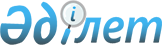 2018-2020 жылдарға арналған Петропавл қаласының бюджеті туралыСолтүстік Қазақстан облысы Петропавл қалалық мәслихатының 2017 жылғы 25 желтоқсандағы № 1 шешімі. Солтүстік Қазақстан облысының Әділет департаментінде 2018 жылғы 11 қаңтарда № 4505 болып тіркелді.
      Қазақстан Республикасының 2008 жылғы 4 желтоқсандағы Бюджеттік кодексінің 75-бабына, "Қазақстан Республикасындағы жергілікті мемлекеттік басқару және өзін-өзі басқару туралы" Қазақстан Республикасының 2001 жылғы 23 қаңтардағы Заңының 6-бабына сәйкес Петропавл қалалық мәслихат ШЕШТІ: 
      1. "2018-2020 жылдарға арналған Петропавл қаласының бюджетi тиісінше 1, 2, 3-қосымшаларға сәйкес, оның ішінде 2018 жылға келесі көлемдерде бекітілсін:
      1) кірістер – 29 778 821,7 мың теңге:
      салықтық түсімдер – 12 875 166,0 мың теңге;
      салықтық емес түсімдер – 85 254,3 мың теңге;
      негізгі капиталды сатудан түсетін түсімдер – 3 135 665,2 мың теңге;
      трансферттер түсімі – 13 682 736,2 мың теңге; 
      2) шығындар – 33 747 076,8 мың теңге; 
      3) таза бюджеттік кредиттеу – 0, соның ішінде:
      бюджеттік кредиттер – 0;
      бюджеттік кредиттерді өтеу – 0;
      4) қаржы активтерімен операциялар бойынша сальдо – 0:
      қаржы активтерін сатып алу – 0;
      мемлекеттің қаржы активтерін сатудан түсетін түсімдер – 0;
      5) бюджет тапшылығы (профициті)– - 3 968 255,1 мың теңге; 
      6) бюджет тапшылығын қаржыландыру (профицитін пайдалану) – 3 968 255,1 мың теңге:
      қарыздар түсімі – 6 831 260,0 мың теңге;
      қарыздарды өтеу – 3 533 190,3 мың теңге;
      бюджет қаражатының пайдаланылатын қалдықтары – 670 185,4 мың теңге.
      Ескерту. 1-тармақ жаңа редакцияда - Солтүстік Қазақстан облысы Петропавл қалалық мәслихатының 07.12.2018 № 1 (01.01.2018 бастап қолданысқа енгізіледі) шешімімен.


      2. 2018 жылға арналған қала бюджетінің кірістері Қазақстан Республикасының Бюджеттік кодексіне сәйкес келесі салықтық түсімдер есебінен қалыптасады деп анықталсын: 
      1) облыстық мәслихат белгілеген кірістерді бөлу нормативтері бойынша әлеуметтік салықтан;
      2) жеке және заңды тұлғалардың, дара кәсіпкерлердің мүлкіне салынатын салықтан;
      3) жер салығынан;
      4) көлік құралдары салығынан;
      5) Қазақстан Республикасының аумағында өндірілген алкоголь өніміне;
      Қазақстан Республикасының аумағында өндірілген құрамындағы этил спиртінің көлемі 0,5 пайыздан аспайтын сыраға;
      бензинге (авиациялық бензинді қоспағанда) және дизель отынына акциздерден;
      6) жер учаскелерін пайдаланғаны үшін төлемақыдан;
      7) кәсiпкерлiк және кәсiби қызметтi жүргiзгенi үшiн алынатын алымдардан;
      дара кәсіпкерлерді мемлекеттік тіркегені үшін алымнан;
      қызметтің жекелеген түрлерімен айналысу құқығы үшін лицензиялық алымнан;
      заңды тұлғаларды мемлекеттік тіркеу және филиалдар мен өкілдіктерді есептік тіркегені, сондай-ақ оларды қайта тіркегені үшін алымнан;
      8) тіркелген салықтан;
      9) республикалық бюджет есебіне жазылатын консулдық алымнан және мемлекеттік баждардан басқа, мемлекеттік баждан.
      3. Қала бюджеті келесі салықтық емес түсімдерден қалыптасады деп анықталсын:
      облыстық маңызы бар қаланың коммуналдық меншігінің мүлкін жалға беруден түсетін кірістер.
      4. Қала бюджеті негізгі капиталды сатудан түсетін келесі түсімдерден қалыптасады деп анықталсын: 
      облыстық маңызы бар қала бюджеттен қаржыландырылатын, мемлекеттік мекемелерге бекітіп берілген мемлекеттік мүлікті сатудан түсетін ақшадан;
      ауыл шаруашылығы мақсатындағы жер учаскелерін қоспағанда, жер учаскелерін сатудан түсетін түсімдерден;
      жер учаскелерін жалға беру құқығын сатқаны үшін төлемақыдан.
      5. 2018 жылға арналған қалалық бюджетте республикалық бюджеттен нысаналы трансферттердің түсуі есепке алынсын, соның ішінде: 
      1) мемлекеттік атаулы әлеуметтік төлеміне;
      2) жұмыспен қамту орталықтарына әлеуметтік жұмыс жөніндегі консультанттар мен ассистенттерді енгізуге;
      3) "Қазақстан Республикасында мүгедектердің құқықтарын қамтамасыз ету және өмір сүру сапасын жақсарту жөніндегі 2012-2018 жылдарға арналған іс-шаралар жоспарының үшінші кезеңін (2016-2018 жылдар) бекіту туралы" Қазақстан Республикасы Үкіметінің 2016 жылғы 14 сәуірдегі № 213 Қаулысымен бекітілген Қазақстан Республикасында мүгедектердің құқықтарын қамтамасыз ету және өмір сүру сапасын жақсарту жөніндегі 2012-2018 жылдарға арналған іс-шаралар жоспарын іске асыруға;
      4) мүгедектерді жұмысқа орналастыру үшін арнайы жұмыс орындарын құруға жұмыс берушінің шығындарын субсидиялауға;
      5) еңбек нарығын дамытуға;
      6) тілдік курстар бойынша тағылымдамадан өткен мұғалімдерге қосымша ақы төлеуге;
      7) оқу кезеңінде негізгі қызметкерді алмастырғаны үшін мұғалімдерге қосымша ақы төлеуге;
      8) Жамбыл-Крылов-Горький-Б.Петров көшелері бойынша көп пәтерлі тұрғын үй кешенін салуға. 12 қабатты тұрғын үйді (сыртқы инженерлік желісіз) (1-кезек);
      9) Жуков көшесі, 5Г мекенжайында бес қабатты көп пәтерлі тұрғын үй салуға (сыртқы инженерлік желісіз және абаттандырусыз);
      10) "Береке-2" ықшам ауданының инженерлік-коммуникациялық инфрақұрылымын дамытуға және жайластыруға (I кезек) (жылумен жабдықтау, сумен жабдықтау, су өткізу, телефондандыру, ағынды кәріз);
      11) "Береке-2" ықшам ауданының инженерлік-коммуникациялық инфрақұрылымын дамытуға және жайластыруға (УН-3-05-ден УН-3-06-ге дейін 2ДУ 1000 мм жылу трассасын салу);
      12) кәрізді тазарту үймереттерінің қолда бар технологиялық сызбаларын жаңартуды аяқтауға - реконструкциялаудың 4-кезеңі (түзету).
      Көрсетілген республикалық бюджеттен түскен нысаналы трансферттерді бөлу 2018-2020 жылдарға арналған Петропавл қаласының бюджеті туралы қалалық маслихаттың шешімін жүзеге асыру туралы Петропавл қаласы әкімдігінің қаулысымен анықталады. 
      6. 2018 жылға арналған қалалық бюджетте облыстық бюджеттен нысаналы трансферттер түсуі есепке алынсын, соның ішінде:
      1) оқулықтарды сатып алуға және жеткізуге; 
      2) қаланы абаттандыруға;
      3) Пестрое көлінің жағалауындағы аумақты кеңейтуге;
      4) мемлекеттік қажеттіліктеріне арналған жер учаскелерін алу, соның ішінде сатып алуға жолымен және соған байланысты жылжымайтын мүлікті иеліктен айыру;
      5) азаматтардың жекелеген санаттары үшін тұрғын үй сатып алуға;
      6) аулаішілік өту жолдарының асфальт бетонды төсемін орташа жөндеуге;
      7) гранитті ернеулерді орнатуға;
      8) қиыршық тасты төсем орнатуға;
      9) жолдарды орташа жөндеуге;
      10) көшелерді ағымдағы жөндеуге;
      11) мобильді орталықтарда оқуды қоса алғанда, еңбек нарығында талап етілген кәсіптер бойынша жұмыс кадрларын қысқа мерзімді кәсіптік оқытуға;
      12) энзоотиялық ауруларға қарсы алдын алу іс-шараларын жүргізуге;
      13) Жуков көшесі, 5Г мекенжайында бес қабатты көп пәтерлі тұрғын үй салуға (сыртқы инженерлік желісіз және абаттандырусыз);
      14) Жуков көшесі бойында № 4 жүз пәтерлі тұрғын үй салуға;
      15) "Солнечный-2" кенті инженерлік-коммуникациялық инфрақұрылымын дамытуға және жайластыруға (1-кезек) (түзету);
      16) "Береке-2" ықшам ауданының инженерлік-коммуникациялық инфрақұрылымын дамытуға және жайластыруға (I кезек) (жылумен жабдықтау, сумен жабдықтау, су өткізу, телефондандыру, ағынды кәріз);
      17) "Береке-2" ықшам ауданының инженерлік-коммуникациялық инфрақұрылымын дамытуға және жайластыруға (УН-3-05-ден УН-3-06-ге дейін 2 ДУ 1000 мм жылу трассасын салу);
      18) "Солнечный-2" кенті инженерлік-коммуникациялық инфрақұрылымына (2-кезек) жобалау-сметалық құжаттама әзірлеуге;
      19) кәрізді тазарту үймереттерінің қолда бар технологиялық сызбаларын жаңартуды аяқтауға - реконструкциялаудың 4-кезеңі (түзету);
      20) "Бизнестің жол картасы-2020" бизнесті қолдау мен дамытудың бірыңғай бағдарламасын бекіту туралы", "Бизнестің жол картасы 2020" іске асыру жөніндегі кейбір шаралар туралы" Қазақстан Республикасы Үкіметінің 2010 жылғы 10 маусымдағы № 556 қаулысына өзгерістер енгізу және Қазақстан Республикасы Үкіметінің кейбір шешімдерінің күші жойылды деп тану туралы" Қазақстан Республикасы Үкіметінің 2015 жылғы 31 наурыздағы № 168 қаулысымен бекітілген "Бизнестің жол картасы-2020" бизнесті қолдау мен дамытудың бірыңғай бағдарламасының шегінде индустриалдық инфрақұрылымды дамыту.
      Көрсетілген облыстық бюджеттен нысаналы трансферттерді бөлу 2018-2020 жылдарға арналған Петропавл қаласының бюджеті туралы қалалық маслихаттың шешімін жүзеге асыру туралы Петропавл қаласы әкімдігінің қаулысымен анықталады. 
      8. 2018 жылға арналған қалалық бюджет шығыстарында 526 674 мың теңге көлемінде субвенция есепке алынсын.
      8-1. 2018 жылғы 1 қаңтарға қалыптасқан бюджет қаражатының бос қалдықтары есебінен қала бюджетінің шығыстарын 3-1 қосымшаға сәйкес қарастыру.
      Ескерту. Шешім 8-1-тармақпен толықтырылды - Солтүстік Қазақстан облысы Петропавл қалалық мәслихатының 09.04.2018 № 1 (01.01.2018 бастап қолданысқа енгізіледі) шешімімен.


      9. Қалалық жергілікті атқарушы органының 2018 жылға арналған резерві 193 549,6 мың теңге сомасында бекітілсін.
      Ескерту. 9-тармақ жаңа редакцияда - Солтүстік Қазақстан облысы Петропавл қалалық мәслихатының 07.12.2018 № 1 (01.01.2018 бастап қолданысқа енгізіледі) шешімімен.


      10. Бюджеттік сала жұмысшыларына еңбекақы төлемі толық көлемде қамтылсын. 
      11. Осы шешім 2018 жылдың 1 қаңтарынан қолданысқа енгізіледі.  2018 жылға арналған Петропавл қаласының бюджеті туралы 
      Ескерту. 1-қосымша жаңа редакцияда - Солтүстік Қазақстан облысы Петропавл қалалық мәслихатының 07.12.2018 № 1 (01.01.2018 бастап қолданысқа енгізіледі) шешімімен. 2019 жылға арналған Петропавл қаласының бюджеті туралы 2020 жылға арналған Петропавл қаласының бюджеті туралы 2018 жылғы 1 қаңтарға қалыптасқан бюджет қаражатының бос қалдықтары есебінен қала бюджетінің шығыстары
      Ескерту. Шешім 3-1-қосымшамен толықтырылды - Солтүстік Қазақстан облысы Петропавл қалалық мәслихатының 09.04.2018 № 1 (01.01.2018 бастап қолданысқа енгізіледі) шешімімен. 2018 жылға арналған бюджетті орындау барысында тиісті емес қалалық бюджеттік бағдарламалардың тізімі 
					© 2012. Қазақстан Республикасы Әділет министрлігінің «Қазақстан Республикасының Заңнама және құқықтық ақпарат институты» ШЖҚ РМК
				
      Петропавлдық қалалық

      маслихат сессиясының

      төрағасы

Е.Баженов

      Петропавлдық қалалық

      маслихат сессиясының

      хатшысы

А. Бердағұлов
2017 жылғы 25 желтоксандағы қалалық мәслихаттың № 1 шешiмiне 1-қосымша
Санаты
Санаты
Сома (мың теңге)
Сыныбы
Сыныбы
Кіші сыныбы
Кіші сыныбы
Атауы
 1)Кiрiстер
29 778 821,7
01
Салықтық түсімдер
12 875 166,0
03
Әлеуметтiк салық
6 119 980,0
1
Әлеуметтiк салық
6 119 980,0
04
Меншiкке салынатын салықтар
2 311 632,0
1
Мүлiкке салынатын салықтар
1 503 627,0
3
Жер салығы
160 500,0
4
Көлiк құралдарына салынатын салық
647 505,0
05
Тауарларға, жұмыстарға және қызметтерге салынатын iшкi салықтар
4 113 039,0
2
Акциздер 
3 559 100,0
3
Табиғи және басқа да ресурстарды пайдаланғаны үшiн түсетiн түсiмдер
172 100,0
4
Кәсiпкерлiк және кәсiби қызметтi жүргiзгенi үшiн алынатын алымдар
332 839,0
5
Ойын бизнесіне салық
49 000,0
08
Заңдық маңызы бар әрекеттерді жасағаны және (немесе) оған уәкілеттігі бар мемлекеттік органдар немесе лауазымды адамдар құжаттар бергені үшін алынатын міндетті төлемдер
330 515,0
1
Мемлекеттік баж
330 515,0
02
Салықтық емес түсiмдер
85 254,3
01
Мемлекеттік меншіктен түсетін кірістер
61 411,3
5
Мемлекет меншігіндегі мүлікті жалға беруден түсетін кірістер
59 988,0
7
Мемлекеттік бюджеттен берілген кредиттер бойынша сыйақылар
1 100,3
9
Мемлекет меншігінен түсетін басқа да кірістер 
323,0
02
Мемлекеттік бюджеттен қаржыландырылатын мемлекеттік мекемелердің тауарларды (жұмыстарды, қызметтерді) өткізуінен түсетін түсімдер 
211,0
1
Мемлекеттік бюджеттен қаржыландырылатын мемлекеттік мекемелердің тауарларды (жұмыстарды, қызметтерді) өткізуінен түсетін түсімдер 
211,0
04
Мемлекеттік бюджеттен қаржыландырылатын, сондай-ақ Қазақстан Республикасы Ұлттық Банкінің бюджетінен (шығыстар сметасынан) қамтылатын және қаржыландырылатын мемлекеттік мекемелер салатын айыппұлдар, өсімпұлдар, санкциялар, өндіріп алулар
5 000,0
1
Мемлекеттік бюджеттен қаржыландырылатын, сондай-ақ Қазақстан Республикасы Ұлттық Банкінің бюджетінен (шығыстар сметасынан) қамтылатын және қаржыландырылатын мемлекеттік мекемелер салатын айыппұлдар, өсімпұлдар, санкциялар, өндіріп алулар
5 000,0
06
Басқа да салықтық емес түсiмдер
18 632,0
1
Басқа да салықтық емес түсiмдер
18 632,0
03
Негізгі капиталды сатудан түсетін түсімдер
3 135 665,2
01
Мемлекеттік мекемелерге бекітілген мемлекеттік мүлікті сату
2 873 165,5
1
Мемлекеттік мекемелерге бекітілген мемлекеттік мүлікті сату
2 873 165,5
03
Жердi және материалдық емес активтердi сату
262 499,7
1
Жерді сату
236 699,7
2
Материалдық емес активтерді сату 
25 800,0
04
Трансферттердің түсімдері
13 682 736,2
02
Мемлекеттiк басқарудың жоғары тұрған органдарынан түсетiн трансферттер
13 682 736,2
2
Облыстық бюджеттен түсетiн трансферттер
13 682 736,2
Функционалдық топ
Функционалдық топ
Функционалдық топ
Функционалдық топ
Сома (мың теңге)
Бюджеттік бағдарламардың әкімшісі
Бюджеттік бағдарламардың әкімшісі
Бюджеттік бағдарламардың әкімшісі
Бағдарлама
Бағдарлама
Атауы
2) Шығындар
33 747 076,8
01
Жалпы сипаттағы мемлекеттiк қызметтер 
531 182,6
112
Аудан (облыстық маңызы бар қала) мәслихатының аппараты
20 820,0
001
Аудан (облыстық маңызы бар қала) мәслихатының қызметін қамтамасыз ету жөніндегі қызметтер
20 820,0
122
Аудан (облыстық маңызы бар қала) әкімінің аппараты
280 535,5
001
Аудан (облыстық маңызы бар қала) әкімінің қызметін қамтамасыз ету жөніндегі қызметтер
253 622,4
003
Мемлекеттік органның күрделі шығыстары
8 530,0
009
Ведомстволық бағыныстағы мемлекеттік мекемелер мен ұйымдардың күрделі шығыстары
18 383,1
452
Ауданның (облыстық маңызы бар қаланың) қаржы бөлімі
43 406,1
001
Ауданның (облыстық маңызы бар қаланың) бюджетін орындау және коммуналдық меншігін басқару саласындағы мемлекеттік саясатты іске асыру жөніндегі қызметтер 
31 953,0
003
Салық салу мақсатында мүлікті бағалауды жүргізу
9 718,7
010
Жекешелендіру, коммуналдық меншікті басқару, жекешелендіруден кейінгі қызмет және осыған байланысты дауларды реттеу
1 734,4
453
Ауданның (облыстық маңызы бар қаланың) экономика және бюджеттік жоспарлау бөлімі
22 083,0
001
Экономикалық саясатты, мемлекеттік жоспарлау жүйесін қалыптастыру және дамыту саласындағы мемлекеттік саясатты іске асыру жөніндегі қызметтер
22 083,0
454
Ауданның (облыстық маңызы бар қаланың) кәсіпкерлік және ауыл шаруашылығы бөлімі
24 482,0
001
Жергілікті деңгейде кәсіпкерлікті және ауыл шаруашылығын дамыту саласындағы мемлекеттік саясатты іске асыру жөніндегі қызметтер
24 482,0
458
Ауданның (облыстық маңызы бар қаланың) тұрғын үй-коммуналдық шаруашылығы, жолаушылар көлігі және автомобиль жолдары бөлімі
139 856,0
001
Жергілікті деңгейде тұрғын үй-коммуналдық шаруашылығы, жолаушылар көлігі және автомобиль жолдары саласындағы мемлекеттік саясатты іске асыру жөніндегі қызметтер
108 496,0
067
Ведомстволық бағыныстағы мемлекеттік мекемелер мен ұйымдардың күрделі шығыстары
31 360,0
02
Қорғаныс
32 900,0
122
Аудан (облыстық маңызы бар қала) әкімінің аппараты
32 900,0
005
Жалпыға бірдей әскери міндетті атқару шеңберіндегі іс-шаралар
32 900,0
Функционалдық топ
Функционалдық топ
Функционалдық топ
Функционалдық топ
Сома (мың теңге)
Бюджеттік бағдарламардың әкімшісі
Бюджеттік бағдарламардың әкімшісі
Бюджеттік бағдарламардың әкімшісі
Бағдарлама
Бағдарлама
Атауы
03
Қоғамдық тәртіп, қауіпсіздік, құқықтық, сот, қылмыстық-атқару қызметі
62 000,0
458
Ауданның (облыстық маңызы бар қаланың) тұрғын үй-коммуналдық шаруашылығы, жолаушылар көлігі және автомобиль жолдары бөлімі
62 000,0
021
Елдi мекендерде жол қозғалысы қауiпсiздiгін қамтамасыз ету
62 000,0
04
Бiлiм беру
8 787 074,2
464
Ауданның (облыстық маңызы бар қаланың) білім бөлімі
8 636 471,2
001
Жергілікті деңгейде білім беру саласындағы мемлекеттік саясатты іске асыру жөніндегі қызметтер
60 412,2
003
Жалпы білім беру
5 393 670,5
005
Ауданның (облыстык маңызы бар қаланың) мемлекеттік білім беру мекемелер үшін оқулықтар мен оқу-әдiстемелiк кешендерді сатып алу және жеткізу
359 740,0
006
Балаларға қосымша білім беру
279 956,8
009
Мектепке дейінгі тәрбие мен оқыту ұйымдарының қызметін қамтамасыз ету
2 158 911,0
015
Жетім баланы (жетім балаларды) және ата-аналарының қамқорынсыз қалған баланы (балаларды) күтіп-ұстауға қамқоршыларға (қорғаншыларға) ай сайынға ақшалай қаражат төлемі
66 851,0
022
Жетім баланы (жетім балаларды) және ата-анасының қамқорлығынсыз қалған баланы (балаларды) асырап алғаны үшін Қазақстан азаматтарына біржолғы ақша қаражатын төлеуге арналған төлемдер
2 527,0
023
Әдістемелік жұмыс
29 484,0
029
Балалар мен жасөспірімдердің психикалық денсаулығын зерттеу және халыққа психологиялық-медициналық-педагогикалық консультациялық көмек көрсету
35 402,0
067
Ведомстволық бағыныстағы мемлекеттік мекемелер мен ұйымдардың күрделі шығыстары
249 516,7
467
Ауданның (облыстық маңызы бар қаланың) құрылыс бөлімі
1 800,0
024
Бастауыш, негізгі орта және жалпы орта білім беру объектілерін салу және реконструкциялау
1 800,0
465
Ауданның (облыстық маңызы бар қаланың) дене шынықтыру және спорт бөлімі
148 803,0
017
Балалар мен жасөспірімдерге спорт бойынша қосымша білім беру
148 803,0
06
Әлеуметтiк көмек және әлеуметтiк қамсыздандыру
1 192 956,1
464
Ауданның (облыстық маңызы бар қаланың) білім бөлімі
19 702,0
030
Патронат тәрбиешілерге берілген баланы (балаларды) асырап бағу 
15 342,0
031
Жетім балаларды және ата-аналарының қамқорынсыз қалған, отбасылық үлгідегі балалар үйлері мен асыраушы отбасыларындағы балаларды мемлекеттік қолдау
4 360,0
Функционалдық топ
Функционалдық топ
Функционалдық топ
Функционалдық топ
Сома (мың теңге)
Бюджеттік бағдарламардың әкімшісі
Бюджеттік бағдарламардың әкімшісі
Бюджеттік бағдарламардың әкімшісі
Бағдарлама
Бағдарлама
Атауы
451
Ауданның (облыстық маңызы бар қаланың) жұмыспен қамту және әлеуметтік бағдарламалар бөлімі
1 173 254,1
001
Жергілікті деңгейде халық үшін әлеуметтік бағдарламаларды жұмыспен қамтуды қамтамасыз етуді іске асыру саласындағы мемлекеттік саясатты іске асыру жөніндегі қызметтер 
85 658,3
002
Жұмыспен қамту бағдарламасы
333 711,9
005
Мемлекеттік атаулы әлеуметтік көмек 
69 778,0
006
Тұрғын үйге көмек көрсету
22 327,0
007
Жергілікті өкілетті органдардың шешімі бойынша мұқтаж азаматтардың жекелеген топтарына әлеуметтік көмек
163 288,0
010
Үйден тәрбиеленіп оқытылатын мүгедек балаларды материалдық қамтамасыз ету
6 042,2
011
Жәрдемақыларды және басқа да әлеуметтік төлемдерді есептеу, төлеу мен жеткізу бойынша қызметтерге ақы төлеу
1 430,0
013
Белгіленген тұрғылықты жері жоқ тұлғаларды әлеуметтік бейімдеу
64 830,0
014
Мұқтаж азаматтарға үйде әлеуметтiк көмек көрсету
101 211,1
017
Оңалтудың жеке бағдарламасына сәйкес мұқтаж мүгедектердi мiндеттi гигиеналық құралдармен қамтамасыз ету, қозғалуға қиындығы бар бірінші топтағы мүгедектерге жеке көмекшінің және есту бойынша мүгедектерге қолмен көрсететiн тіл маманының қызметтерін ұсыну 
21 703,0
021
Мемлекеттік органның күрделі шығыстары
2 000,0
023
Жұмыспен қамту орталықтарының қызметін қамтамасыз ету
57 708,5
050
Қазақстан Республикасында мүгедектердің құқықтарын қамтамасыз ету және өмір сүру сапасын жақсарту жөніндегі 2012 - 2018 жылдарға арналған іс-шаралар жоспарын іске асыру
238 929,4
067
Ведомстволық бағыныстағы мемлекеттік мекемелер мен ұйымдардың күрделі шығыстары
4 636,7
07
Тұрғын үй-коммуналдық шаруашылық
19 543 856,6
467
Ауданның (облыстық маңызы бар қаланың) құрылыс бөлімі
13 861 874,4
003
Коммуналдық тұрғын үй қорының тұрғын үйін жобалау және (немесе) салу, реконструкциялау
7 715 083,1
004
Инженерлік-коммуникациялық инфрақұрылымды жобалау, дамыту және (немесе) жайластыру
6 138 761,8
072
Нәтижелі жұмыспен қамтуды және жаппай кәсіпкерлікті дамыту бағдарламасы шеңберінде қызметтік тұрғын үй салу, инженерлік-коммуникациялық инфрақұрылымды дамыту, жастарға арналған жатақханаларды салу, салып бітіру
8 029,5
458
Ауданның (облыстық маңызы бар қаланың) тұрғын үй-коммуналдық шаруашылығы, жолаушылар көлігі және автомобиль жолдары бөлімі
5 500 686,2
002
Мемлекеттiк қажеттiлiктер үшiн жер учаскелерiн алып қою, соның iшiнде сатып алу жолымен алып қою және осыған байланысты жылжымайтын мүлiктi иелiктен айыру
549 053,0
003
Мемлекеттік тұрғын үй қорын сақтауды ұйымдастыру
30 000,0
004
Азаматтардың жекелеген санаттарын тұрғын үймен қамтамасыз ету
1 715 537,5
Функционалдық топ
Функционалдық топ
Функционалдық топ
Функционалдық топ
Сома (мың теңге)
Бюджеттік бағдарламардың әкімшісі
Бюджеттік бағдарламардың әкімшісі
Бюджеттік бағдарламардың әкімшісі
Бағдарлама
Бағдарлама
Атауы
012
Сумен жабдықтау және су бұру жүйесінің жұмыс істеуі
223 800,0
015
Елдi мекендердегі көшелердi жарықтандыру
564 000,0
016
Елдi мекендердiң санитариясын қамтамасыз ету
406 376,8
017
Жерлеу орындарын ұстау және туыстары жоқ адамдарды жерлеу
3 357,7
018
Елдi мекендердi абаттандыру және көгалдандыру
1 672 773,2
026
Ауданның (облыстық маңызы бар қаланың) коммуналдық меншігіндегі жылу жүйелерін қолдануды ұйымдастыру
55 000,0
028
Коммуналдық шаруашылығын дамыту
83 700,0
029
Сумен жабдықтау және су бұру жүйелерін дамыту
16 088,0
048
Қаланы және елді мекендерді абаттандыруды дамыту
181 000,0
464
Ауданның (облыстық маңызы бар қаланың) білім бөлімі
163 010,0
026
Нәтижелі жұмыспен қамтуды және жаппай кәсіпкерлікті дамыту бағдарламасы шеңберінде қалалардың және ауылдық елді мекендердің объектілерін жөндеу
163 010,0
479
Ауданның (облыстық маңызы бар қаланың) тұрғын үй инспекциясы бөлімі 
18 286,0
001
Жергілікті деңгейде тұрғын үй қоры саласындағы мемлекеттік саясатты іске асыру жөніндегі қызметтер
18 286,0
08
Мәдениет, спорт, туризм және ақпараттық кеңістiк
401 761,0
455
Ауданның (облыстық маңызы бар қаланың) мәдениет және тілдерді дамыту бөлімі
168 248,0
003
Мәдени-демалыс жұмысын қолдау
168 248,0
465
Ауданның (облыстық маңызы бар қаланың) дене шынықтыру және спорт бөлімі
6 726,0
006
Аудандық (облыстық маңызы бар қалалық) деңгейде спорттық жарыстар өткiзу
6 726,0
455
Ауданның (облыстық маңызы бар қаланың) мәдениет және тілдерді дамыту бөлімі
43 106,6
006
Аудандық (қалалық) кiтапханалардың жұмыс iстеуi
40 985,0
007
Мемлекеттiк тiлдi және Қазақстан халқының басқа да тiлдерін дамыту
2 121,6
456
Ауданның (облыстық маңызы бар қаланың) ішкі саясат бөлімі
55 238,0
002
Мемлекеттік ақпараттық саясат жүргізу жөніндегі қызметтер
55 238,0
455
Ауданның (облыстық маңызы бар қаланың) мәдениет және тілдерді дамыту бөлімі
50 900,4
001
Жергілікті деңгейде тілдерді және мәдениетті дамыту саласындағы мемлекеттік саясатты іске асыру жөніндегі қызметтер
17 248,4
032
Ведомстволық бағыныстағы мемлекеттік мекемелер мен ұйымдардың күрделі шығыстары
33 652,0
Функционалдық топ
Функционалдық топ
Функционалдық топ
Функционалдық топ
Сома (мың теңге)
Бюджеттік бағдарламалардың әкімшісі
Бюджеттік бағдарламалардың әкімшісі
Бюджеттік бағдарламалардың әкімшісі
Бағдарлама
Бағдарлама
Атауы
456
Ауданның (облыстық маңызы бар қаланың) ішкі саясат бөлімі
66 474,0
001
Жергілікті деңгейде ақпарат, мемлекеттілікті нығайту және азаматтардың әлеуметтік сенімділігін қалыптастыру саласында мемлекеттік саясатты іске асыру жөніндегі қызметтер
51 474,0
003
Жастар саясаты саласында іс-шараларды іске асыру
15 000,0
465
Ауданның (облыстық маңызы бар қаланың) дене шынықтыру және спорт бөлімі
11 068,0
001
Жергілікті деңгейде дене шынықтыру және спорт саласындағы мемлекеттік саясатты іске асыру жөніндегі қызметтер
11 068,0
10
Ауыл, су, орман, балық шаруашылығы, ерекше қорғалатын табиғи аумақтар, қоршаған ортаны және жануарлар дүниесін қорғау, жер қатынастары
97 292,5
463
Ауданның (облыстық маңызы бар қаланың) жер қатынастары бөлімі
38 491,0
001
Аудан (облыстық маңызы бар қала) аумағында жер қатынастарын реттеу саласындағы мемлекеттік саясатты іске асыру жөніндегі қызметтер
38 491,0
473
Ауданның (облыстық маңызы бар қаланың) ветеринария бөлімі
58 801,5
001
Жергілікті деңгейде ветеринария саласындағы мемлекеттік саясатты іске асыру жөніндегі қызметтер
28 068,8
005
Мал көмінділерінің (биотермиялық шұңқырлардың) жұмыс істеуін қамтамасыз ету
6 076,0
006
Ауру жануарларды санитарлық союды ұйымдастыру
83,2
007
Қаңғыбас иттер мен мысықтарды аулауды және жоюды ұйымдастыру
13 513,5
008
Алып қойылатын және жойылатын ауру жануарлардың, жануарлардан алынатын өнімдер мен шикізаттың құнын иелеріне өтеу
92,0
009
Жануарлардың энзоотиялық аурулары бойынша ветеринариялық іс-шараларды жүргізу
139,0
010
Ауыл шаруашылығы жануарларын сәйкестендіру жөніндегі іс-шараларды өткізу
1 237,0
011
Эпизоотияға қарсы іс-шаралар жүргізу
2 277,0
032
Ведомстволық бағыныстағы мемлекеттік мекемелер мен ұйымдардың күрделі шығыстары
7 315,0
11
Өнеркәсіп, сәулет, қала құрылысы және құрылыс қызметі
137 451,0
467
Ауданның (облыстық маңызы бар қаланың) құрылыс бөлімі
36 499,0
001
Жергілікті деңгейде құрылыс саласындағы мемлекеттік саясатты іске асыру жөніндегі қызметтер
36 499,0
Функционалдық топ
Функционалдық топ
Функционалдық топ
Функционалдық топ
Сома (мың теңге)
Бюджеттік бағдарламалардың әкімшісі
Бюджеттік бағдарламалардың әкімшісі
Бюджеттік бағдарламалардың әкімшісі
Бағдарлама
Бағдарлама
Атауы
468
Ауданның (облыстық маңызы бар қаланың) сәулет және қала құрылысы бөлімі
100 952,0
001
Жергілікті деңгейде сәулет және қала құрылысы саласындағы мемлекеттік саясатты іске асыру жөніндегі қызметтер
30 115,0
003
Аудан аумағында қала құрылысын дамыту схемаларын және елді мекендердің бас жоспарларын әзірлеу
70 837,0
12
Көлiк және коммуникация
2 125 635,0
458
Ауданның (облыстық маңызы бар қаланың) тұрғын үй-коммуналдық шаруашылығы, жолаушылар көлігі және автомобиль жолдары бөлімі
2 125 635,0
022
Көлік инфрақұрылымын дамыту
2 535,0
023
Автомобиль жолдарының жұмыс істеуін қамтамасыз ету
1 677 100,0
024
Кентiшiлiк (қалаiшiлiк), қала маңындағы ауданiшiлiк қоғамдық жолаушылар тасымалдарын ұйымдастыру
8 000,0
045
Аудандық маңызы бар автомобиль жолдарын және елді-мекендердің көшелерін күрделі және орташа жөндеу
438 000,0
13
Басқалар
415 705,5
452
Ауданның (облыстық маңызы бар қаланың) қаржы бөлімі
193 549,6
012
Ауданның (облыстық маңызы бар қаланың) жергілікті атқарушы органының резерві
193 549,6
467
Ауданның (облыстық маңызы бар қаланың) құрылыс бөлімі
210 873,5
026
"Бизнестің жол картасы - 2020" бизнесті қолдау мен дамытудың мемлекеттік бағдарламасының атуы шеңберінде индустриялық инфрақұрылымды дамыту
210 873,5
458
Ауданның (облыстық маңызы бар қаланың) тұрғын үй-коммуналдық шаруашылығы, жолаушылар көлігі және автомобиль жолдары бөлімі
11 282,4
043
Өңірлерді дамытудың 2020 жылға дейінгі бағдарламасы шеңберінде инженерлік инфрақұрылымды дамыту
11 282,4
14
Борышқа қызмет көрсету
13 171,8
452
Ауданның (облыстық маңызы бар қаланың) қаржы бөлімі
13 171,8
013
Жергілікті атқарушы органдардың облыстық бюджеттен қарыздар бойынша сыйақылар мен өзге де төлемдерді төлеу бойынша борышына қызмет көрсету
13 171,8
15
Трансферттер
406 090,5
452
Ауданның (облыстық маңызы бар қаланың) қаржы бөлімі
406 090,5
006
Пайдаланылмаған (толық пайдаланылмаған) нысаналы трансферттерді қайтару
12 258,2
024
Заңнаманы өзгертуге байланысты жоғары тұрған бюджеттің шығындарын өтеуге төменгі тұрған бюджеттен ағымдағы нысаналы трансферттер
364 649,0
052
Қазақстан Республикасы Үкіметінің шешімі бойынша толық пайдалануға рұқсат етілген, өткен қаржы жылында бөлінген, пайдаланылмаған (түгел пайдаланылмаған) нысаналы даму трансферттерінің сомасын қайтару
29 183,2
054
Қазақстан Республикасының Ұлттық қорынан берілетін нысаналы трансферт есебінен республикалық бюджеттен бөлінген пайдаланылмаған (түгел пайдаланылмаған) нысаналы трансферттердің сомасын қайтару
0,1
3) Таза бюджеттiк кредиттеу
0
Бюджеттiк кредиттер
0
Бюджеттік кредиттерді өтеу
0
4) Қаржылық активтермен операциялар бойынша сальдо 
0
Қаржылық активтерді сатып алу 
0
Мемлекеттің қаржы активтерін сатудан түсетін түсімдер 
0
5) Бюджет тапшылығы (профициті)
-3 968 255,1
6) Бюджет тапшылығын қаржыландыру (профицитiн пайдалану)
3 968 255,1
Санаты
Санаты
Сома (мың теңге)
Сыныбы
Сыныбы
Кіші сыныбы
Кіші сыныбы
Атауы
7
Қарыздар түсімдері
6 831 260,0
1
Мемлекеттік ішкі қарыздар 
6 831 260,0
2
Қарыз алу келісім-шарттары
6 831 260,0
03
Ауданның (облыстық маңызы бар қаланың) жергілікті атқарушы органы алатын қарыздар
6 831 260,0
Функционалдық топ
Функционалдық топ
Функционалдық топ
Функционалдық топ
Сома (мың теңге)
Бюджеттік бағдарламалардың әкімшісі
Бюджеттік бағдарламалардың әкімшісі
Бюджеттік бағдарламалардың әкімшісі
Бағдарлама
Бағдарлама
Атауы
16
Қарыздарды өтеу
3 533 190,3
452
Ауданның (облыстық маңызы бар қаланың) қаржы бөлімі
3 533 190,3
008
Жергілікті атқарушы органның жоғары тұрған бюджет алдындағы борышын өтеу
3 533 190,0
034
Қазақстан Республикасы Ұлттық қорынан нысаналы трансферт есебінен облыстық бюджеттен бөлінген пайдаланылмаған бюджеттік кредиттерді қайтару
0,3
Санаты
Санаты
Сома (мың теңге)
Сыныбы
Сыныбы
Кіші сыныбы
Кіші сыныбы
Атауы
8
Бюджет қаражатының пайдаланылатын қалдықтары
670 185,4
01
Бюджет қаражаты қалдықтары
670 185,4
1
Бюджет қаражатының бос қалдықтары
670 185,4Қалалық мәслихаттың 2017 жылғы 25 желтоқсандағы №1 шешiмiне 2 қосымша
Санаты
Санаты
Санаты
Санаты
Сома (мың теңге)
Сыныбы
Сыныбы
Сыныбы
Сома (мың теңге)
Ішкі сыныбы 
Ішкі сыныбы 
Сома (мың теңге)
Атауы
 I.Кiрiстер
15 064 157,0
1
Салықтық түсімдер
12 969 928,0
03
Әлеуметтiк салық
6 340 942,0
1
Әлеуметтiк салық
6 340 942,0
04
Меншiкке салынатын салықтар
2 372 079,0
1
Мүлiкке салынатын салықтар
1 527 724,0
3
Жер салығы
144 000,0
4
Көлiк құралдарына салынатын салық
700 355,0
05
Тауарларға, жұмыстарға және қызметтерге салынатын iшкi салықтар
4 071 566,0
2
Акциздер 
3 451 500,0
3
Табиғи және басқа да ресурстарды пайдаланғаны үшiн түсетiн түсiмдер
175 000,0
4
Кәсiпкерлiк және кәсiби қызметтi жүргiзгенi үшiн алынатын алымдар
405 166,0
5
Ойын бизнесіне салық
39 900,0
08
Заңдық маңызы бар әрекеттерді жасағаны және (немесе) оған уәкілеттігі бар мемлекеттік органдар немесе лауазымды адамдар құжаттар бергені үшін алынатын міндетті төлемдер
185 341,0
1
Мемлекеттік баж
185 341,0
2
Салықтық емес түсiмдер
73 098,0
01
Мемлекеттік меншіктен түсетін кірістер
73 098,0
5
Мемлекет меншігіндегі мүлікті жалға беруден түсетін кірістер
73 098,0
3
Негізгі капиталды сатудан түсетін түсімдер
1 309 794,0
01
Мемлекеттік мекемелерге бекітілген мемлекеттік мүлікті сату
1 188 294,0
1
Мемлекеттік мекемелерге бекітілген мемлекеттік мүлікті сату
1 188 294,0
03
Жердi және материалдық емес активтердi сату
121 500,0
1
Жерді сату
110 000,0
2
Материалдық емес активтерді сату 
11 500,0
4
Трансферттердің түсімдері
234 012,0
02
Мемлекеттiк басқарудың жоғары тұрған органдарынан түсетiн трансферттер
234 012,0
2
Облыстық бюджеттен түсетiн трансферттер
234 012,0
5
Бюджеттік кредиттерді өтеу
477 325,0
01
Бюджеттік кредиттерді өтеу
477 325,0
1
Мемлекеттік бюджеттен берілген бюджеттік кредиттерді өтеу
477 325,0
Функционалдық топ
Функционалдық топ
Функционалдық топ
Функционалдық топ
Сома (мың теңге)
Әкімші
Әкімші
Әкімші
Сома (мың теңге)
Бағдарлама
Бағдарлама
Сома (мың теңге)
Атауы
II. Шығындар
12 986 832,0
1
Жалпы сипаттағы мемлекеттiк қызметтер 
396 786,0
112
Аудан (облыстық маңызы бар қала) мәслихатының аппараты
19 018,0
001
Аудан (облыстық маңызы бар қала) мәслихатының қызметін қамтамасыз ету жөніндегі қызметтер
19 018,0
122
Аудан (облыстық маңызы бар қала) әкімінің аппараты
221 723,0
001
Аудан (облыстық маңызы бар қала) әкімінің қызметін қамтамасыз ету жөніндегі қызметтер
221 723,0
452
Ауданның (облыстық маңызы бар қаланың) қаржы бөлімі
31 396,0
001
Ауданның (облыстық маңызы бар қаланың) бюджетін орындау және коммуналдық меншігін басқару саласындағы мемлекеттік саясатты іске асыру жөніндегі қызметтер 
30 113,0
010
Жекешелендіру, коммуналдық меншікті басқару, жекешелендіруден кейінгі қызмет және осыған байланысты дауларды реттеу
3 922,0
453
Ауданның (облыстық маңызы бар қаланың) экономика және бюджеттік жоспарлау бөлімі
20 909,0
001
Экономикалық саясатты, мемлекеттік жоспарлау жүйесін қалыптастыру және дамыту саласындағы мемлекеттік саясатты іске асыру жөніндегі қызметтер
20 909,0
454
Ауданның (облыстық маңызы бар қаланың) кәсіпкерлік және ауыл шаруашылығы бөлімі
22 676,0
001
Жергілікті деңгейде кәсіпкерлікті және ауыл шаруашылығын дамыту саласындағы мемлекеттік саясатты іске асыру жөніндегі қызметтер
22 676,0
458
Ауданның (облыстық маңызы бар қаланың) тұрғын үй-коммуналдық шаруашылығы, жолаушылар көлігі және автомобиль жолдары бөлімі
81 064,0
001
Жергілікті деңгейде тұрғын үй-коммуналдық шаруашылығы, жолаушылар көлігі және автомобиль жолдары саласындағы мемлекеттік саясатты іске асыру жөніндегі қызметтер
81 064,0
2
Қорғаныс
41 956,0
122
Аудан (облыстық маңызы бар қала) әкімінің аппараты
41 956,0
005
Жалпыға бірдей әскери міндетті атқару шеңберіндегі іс-шаралар
41 956,0
3
Қоғамдық тәртіп, қауіпсіздік, құқықтық, сот, қылмыстық-атқару қызметі
76 320,0
458
Ауданның (облыстық маңызы бар қаланың) тұрғын үй-коммуналдық шаруашылығы, жолаушылар көлігі және автомобиль жолдары бөлімі
76 320,0
021
Елдi мекендерде жол қозғалысы қауiпсiздiгін қамтамасыз ету
76 320,0
Функционалдық топ
Функционалдық топ
Функционалдық топ
Функционалдық топ
Сома (мың теңге)
Әкімші
Әкімші
Әкімші
Сома (мың теңге)
Бағдарлама
Бағдарлама
Сома (мың теңге)
Атауы
4
Бiлiм беру
8 196 525,0
464
Ауданның (облыстық маңызы бар қаланың) білім бөлімі
8 047 375,0
001
Жергілікті деңгейде білім беру саласындағы мемлекеттік саясатты іске асыру жөніндегі қызметтер
29 652,0
003
Жалпы білім беру
5 297 605,0
005
Ауданның (областык маңызы бар қаланың) мемлекеттік білім беру мекемелер үшін оқулықтар мен оқу-әдiстемелiк кешендерді сатып алу және жеткізу
174 552,0
006
Балаларға қосымша білім беру
307 480,0
009
Мектепке дейінгі тәрбие мен оқыту ұйымдарының қызметін қамтамасыз ету
2 129 812,0
015
Жетім баланы (жетім балаларды) және ата-аналарының қамқорынсыз қалған баланы (балаларды) күтіп-ұстауға қамқоршыларға (қорғаншыларға) ай сайынға ақшалай қаражат төлемі
70 667,0
022
Жетім баланы (жетім балаларды) және ата-анасының қамқорлығынсыз қалған баланы (балаларды) асырап алғаны үшін Қазақстан азаматтарына біржолғы ақша қаражатын төлеуге арналған төлемдер
1 916,0
029
Балалар мен жасөспірімдердің психикалық денсаулығын зерттеу және халыққа психологиялық-медициналық-педагогикалық консультациялық көмек көрсету
35 691,0
465
Ауданның (облыстық маңызы бар қаланың) дене шынықтыру және спорт бөлімі
149 150,0
017
Балалар мен жасөспірімдерге спорт бойынша қосымша білім беру
149 150,0
6
Әлеуметтiк көмек және әлеуметтiк қамсыздандыру
909 140,0
464
Ауданның (облыстық маңызы бар қаланың) білім бөлімі
20 653,0
030
Патронат тәрбиешілерге берілген баланы (балаларды) асырап бағу 
16 031,0
031
Жетім балаларды және ата-аналарының қамқорынсыз қалған, отбасылық үлгідегі балалар үйлері мен асыраушы отбасыларындағы балаларды мемлекеттік қолдау
4 622,0
451
Ауданның (облыстық маңызы бар қаланың) жұмыспен қамту және әлеуметтік бағдарламалар бөлімі
888 487,0
001
Жергілікті деңгейде халық үшін әлеуметтік бағдарламаларды жұмыспен қамтуды қамтамасыз етуді іске асыру саласындағы мемлекеттік саясатты іске асыру жөніндегі қызметтер 
79 298,0
002
Жұмыспен қамту бағдарламасы
182 736,0
005
Мемлекеттік атаулы әлеуметтік көмек 
45 840,0
006
Тұрғын үйге көмек көрсету
39 249,0
007
Жергілікті өкілетті органдардың шешімі бойынша мұқтаж азаматтардың жекелеген топтарына әлеуметтік көмек
188 985,0
010
Үйден тәрбиеленіп оқытылатын мүгедек балаларды материалдық қамтамасыз ету
5 968,0
Функционалдық топ
Функционалдық топ
Функционалдық топ
Функционалдық топ
Сома (мың теңге)
Әкімші
Әкімші
Әкімші
Сома (мың теңге)
Бағдарлама
Бағдарлама
Сома (мың теңге)
Атауы
011
Жәрдемақыларды және басқа да әлеуметтік төлемдерді есептеу, төлеу мен жеткізу бойынша қызметтерге ақы төлеу
1 092,0
013
Белгіленген тұрғылықты жері жоқ тұлғаларды әлеуметтік бейімдеу
66 774,0
014
Мұқтаж азаматтарға үйде әлеуметтiк көмек көрсету
101 168,0
017
Оңалтудың жеке бағдарламасына сәйкес мұқтаж мүгедектердi мiндеттi гигиеналық құралдармен қамтамасыз ету, қозғалуға қиындығы бар бірінші топтағы мүгедектерге жеке көмекшінің және есту бойынша мүгедектерге қолмен көрсететiн тіл маманының қызметтерін ұсыну 
140 973,0
023
Жұмыспен қамту орталықтарының қызметін қамтамасыз ету
32 401,0
050
Қазақстан Республикасында мүгедектердің құқықтарын қамтамасыз ету және өмір сүру сапасын жақсарту жөніндегі 2012 - 2018 жылдарға арналған іс-шаралар жоспарын іске асыру
4 003,0
7
Тұрғын үй-коммуналдық шаруашылық
1 372 217,0
467
Ауданның (облыстық маңызы бар қаланың) құрылыс бөлімі
21 200,0
003
Коммуналдық тұрғын үй қорының тұрғын үйін жобалау және (немесе) салу, реконструкциялау
10 600,0
004
Инженерлік-коммуникациялық инфрақұрылымды жобалау, дамыту және (немесе) жайластыру
10 600,0
458
Ауданның (облыстық маңызы бар қаланың) тұрғын үй-коммуналдық шаруашылығы, жолаушылар көлігі және автомобиль жолдары бөлімі
1 330 128,0
002
Мемлекеттiк қажеттiлiктер үшiн жер учаскелерiн алып қою, соның iшiнде сатып алу жолымен алып қою және осыған байланысты жылжымайтын мүлiктi иелiктен айыру
2 000,0
003
Мемлекеттік тұрғын үй қорын сақтауды ұйымдастыру
15 000,0
012
Сумен жабдықтау және су бұру жүйесінің жұмыс істеуі
187 938,0
015
Елдi мекендердегі көшелердi жарықтандыру
402 270,0
016
Елдi мекендердiң санитариясын қамтамасыз ету
315 138,0
017
Жерлеу орындарын ұстау және туыстары жоқ адамдарды жерлеу
25 440,0
018
Елдi мекендердi абаттандыру және көгалдандыру
355 842,0
026
Ауданның (облыстық маңызы бар қаланың) коммуналдық меншігіндегі жылу жүйелерін қолдануды ұйымдастыру
26 500,0
479
Ауданның (облыстық маңызы бар қаланың) тұрғын үй инспекциясы бөлімі 
20 889,0
001
Жергілікті деңгейде тұрғын үй қоры саласындағы мемлекеттік саясатты іске асыру жөніндегі қызметтер
20 889,0
8
Мәдениет, спорт, туризм және ақпараттық кеңістiк
512 158,0
455
Ауданның (облыстық маңызы бар қаланың) мәдениет және тілдерді дамыту бөлімі
145 858,0
003
Мәдени-демалыс жұмысын қолдау
145 858,0
Функционалдық топ
Функционалдық топ
Функционалдық топ
Функционалдық топ
Сома (мың теңге)
Әкімші
Әкімші
Әкімші
Сома (мың теңге)
Бағдарлама
Бағдарлама
Сома (мың теңге)
Атауы
465
Ауданның (облыстық маңызы бар қаланың) дене шынықтыру және спорт бөлімі
150 547,0
006
Аудандық (облыстық маңызы бар қалалық) деңгейде спорттық жарыстар өткiзу
150 547,0
455
Ауданның (облыстық маңызы бар қаланың) мәдениет және тілдерді дамыту бөлімі
51 069,0
006
Аудандық (қалалық) кiтапханалардың жұмыс iстеуi
48 419,0
007
Мемлекеттiк тiлдi және Қазақстан халқының басқа да тiлдерін дамыту
2 650,0
456
Ауданның (облыстық маңызы бар қаланың) ішкі саясат бөлімі
50 880,0
002
Мемлекеттік ақпараттық саясат жүргізу жөніндегі қызметтер
50 880,0
455
Ауданның (облыстық маңызы бар қаланың) мәдениет және тілдерді дамыту бөлімі
16 127,0
001
Жергілікті деңгейде тілдерді және мәдениетті дамыту саласындағы мемлекеттік саясатты іске асыру жөніндегі қызметтер
16 127,0
456
Ауданның (облыстық маңызы бар қаланың) ішкі саясат бөлімі
87 432,0
001
Жергілікті деңгейде ақпарат, мемлекеттілікті нығайту және азаматтардың әлеуметтік сенімділігін қалыптастыру саласында мемлекеттік саясатты іске асыру жөніндегі қызметтер
72 191,0
003
Жастар саясаты саласында іс-шараларды іске асыру
15 241,0
465
Ауданның (облыстық маңызы бар қаланың) дене шынықтыру және спорт бөлімі
10 245,0
001
Жергілікті деңгейде дене шынықтыру және спорт саласындағы мемлекеттік саясатты іске асыру жөніндегі қызметтер
10 245,0
10
Ауыл, су, орман, балық шаруашылығы, ерекше қорғалатын табиғи аумақтар, қоршаған ортаны және жануарлар дүниесін қорғау, жер қатынастары
86 738,0
463
Ауданның (облыстық маңызы бар қаланың) жер қатынастары бөлімі
36 747,0
001
Аудан (облыстық маңызы бар қала) аумағында жер қатынастарын реттеу саласындағы мемлекеттік саясатты іске асыру жөніндегі қызметтер
36 747,0
473
Ауданның (облыстық маңызы бар қаланың) ветеринария бөлімі
49 991,0
001
Жергілікті деңгейде ветеринария саласындағы мемлекеттік саясатты іске асыру жөніндегі қызметтер
26 424,0
005
Мал көмінділерінің (биотермиялық шұңқырлардың) жұмыс істеуін қамтамасыз ету
6 441,0
006
Ауру жануарларды санитарлық союды ұйымдастыру
131,0
007
Қаңғыбас иттер мен мысықтарды аулауды және жоюды ұйымдастыру
12 827,0
008
Алып қойылатын және жойылатын ауру жануарлардың, жануарлардан алынатын өнімдер мен шикізаттың құнын иелеріне өтеу
466,0
Функционалдық топ
Функционалдық топ
Функционалдық топ
Функционалдық топ
Сома (мың теңге)
Әкімші
Әкімші
Әкімші
Сома (мың теңге)
Бағдарлама
Бағдарлама
Сома (мың теңге)
Атауы
010
Ауыл шаруашылығы жануарларын сәйкестендіру жөніндегі іс-шараларды өткізу
1 311,0
011
Эпизоотияға қарсы іс-шаралар жүргізу
2 391,0
11
Өнеркәсіп, сәулет, қала құрылысы және құрылыс қызметі
51 649,0
467
Ауданның (облыстық маңызы бар қаланың) құрылыс бөлімі
31 690,0
001
Жергілікті деңгейде құрылыс саласындағы мемлекеттік саясатты іске асыру жөніндегі қызметтер
31 690,0
468
Ауданның (облыстық маңызы бар қаланың) сәулет және қала құрылысы бөлімі
19 959,0
001
Жергілікті деңгейде сәулет және қала құрылысы саласындағы мемлекеттік саясатты іске асыру жөніндегі қызметтер
19 959,0
12
Көлiк және коммуникация
623 280,0
458
Ауданның (облыстық маңызы бар қаланың) тұрғын үй-коммуналдық шаруашылығы, жолаушылар көлігі және автомобиль жолдары бөлімі
623 280,0
023
Автомобиль жолдарының жұмыс істеуін қамтамасыз ету
603 140,0
024
Кентiшiлiк (қалаiшiлiк), қала маңындағы ауданiшiлiк қоғамдық жолаушылар тасымалдарын ұйымдастыру
20 140,0
13
Басқалар
264 690,0
452
Ауданның (облыстық маңызы бар қаланың) қаржы бөлімі
264 690,0
012
Ауданның (облыстық маңызы бар қаланың) жергілікті атқарушы органының резерві
264 690,0
14
Борышқа қызмет көрсету
5 600,0
452
Ауданның (облыстық маңызы бар қаланың) қаржы бөлімі
5 600,0
013
Жергілікті атқарушы органдардың облыстық бюджеттен қарыздар бойынша сыйақылар мен өзге де төлемдерді төлеу бойынша борышына қызмет көрсету
5 600,0
15
Трансферттер
449 773,0
452
Ауданның (облыстық маңызы бар қаланың) қаржы бөлімі
449 773,0
024
Заңнаманы өзгертуге байланысты жоғары тұрған бюджеттің шығындарын өтеуге төменгі тұрған бюджеттен ағымдағы нысаналы трансферттер
449 773,0
III. Таза бюджеттiк кредиттеу
0,0
Бюджеттiк кредиттер
0,0
Бюджеттік кредиттерді өтеу
0,0
IV. Қаржылық активтермен операциялар бойынша сальдо 
0,0
Қаржылық активтерді сатып алу 
0,0
Мемлекеттің қаржы активтерін сатудан түсетін түсімдер 
0,0
V. Бюджет тапшылығы (профициті)
2 077 325,0
VI. Бюджет тапшылығын қаржыландыру (профицитiн пайдалану)
-2 077 325,0
Санаты
Санаты
Санаты
Санаты
Сома (мың теңге)
Сыныбы
Сыныбы
Сыныбы
Сома (мың теңге)
Ішкі сыныбы 
Ішкі сыныбы 
Сома (мың теңге)
Атауы
7
Қарыздар түсімдері
0,0
1
Мемлекеттік ішкі қарыздар 
0,0
2
Қарыз алу келісім-шарттары
0,0
03
Ауданның (облыстық маңызы бар қаланың) жергілікті атқарушы органы алатын қарыздар
0,0
Функционалдық топ
Функционалдық топ
Функционалдық топ
Функционалдық топ
Сома (мың теңге)
Әкімші
Әкімші
Әкімші
Сома (мың теңге)
Бағдарлама
Сома (мың теңге)
Атауы
16
Қарыздарды өтеу
2 077 325,0
452
Ауданның (облыстық маңызы бар қаланың) қаржы бөлімі
2 077 325,0
008
Жергілікті атқарушы органның жоғары тұрған бюджет алдындағы борышын өтеу
2 077 325,0
Санаты
Санаты
Санаты
Санаты
Сома (мың теңге)
Сыныбы
Сыныбы
Сыныбы
Сома (мың теңге)
Ішкі сыныбы 
Ішкі сыныбы 
Сома (мың теңге)
Атауы
8
Бюджет қаражатының пайдаланылатын қалдықтары
0,0
01
Бюджет қаражаты қалдықтары
0,0
1
Бюджет қаражатының бос қалдықтары
0,0Қалалық мәслихаттың 2017 жылғы 25 желтоқсандағы №1 шешiмiне 3 қосымша
Санаты
Санаты
Санаты
Санаты
Сома (мың теңге)
Сыныбы
Сыныбы
Сыныбы
Сома (мың теңге)
Ішкі сыныбы 
Ішкі сыныбы 
Сома (мың теңге)
Атауы
 I.Кiрiстер
13 238 635,0
1
Салықтық түсімдер
13 036 443,0
03
Әлеуметтiк салық
6 675 942,0
1
Әлеуметтiк салық
6 675 942,0
04
Меншiкке салынатын салықтар
2 727 995,0
1
Мүлiкке салынатын салықтар
1 845 627,0
3
Жер салығы
157 500,0
4
Көлiк құралдарына салынатын салық
724 868,0
05
Тауарларға, жұмыстарға және қызметтерге салынатын iшкi салықтар
3 440 678,0
2
Акциздер 
2 790 438,0
3
Табиғи және басқа да ресурстарды пайдаланғаны үшiн түсетiн түсiмдер
185 000,0
4
Кәсiпкерлiк және кәсiби қызметтi жүргiзгенi үшiн алынатын алымдар
423 943,0
5
Ойын бизнесіне салық
41 297,0
08
Заңдық маңызы бар әрекеттерді жасағаны және (немесе) оған уәкілеттігі бар мемлекеттік органдар немесе лауазымды адамдар құжаттар бергені үшін алынатын міндетті төлемдер
191 828,0
1
Мемлекеттік баж
191 828,0
2
Салықтық емес түсiмдер
73 994,0
01
Мемлекеттік меншіктен түсетін кірістер
73 994,0
5
Мемлекет меншігіндегі мүлікті жалға беруден түсетін кірістер
73 994,0
3
Негізгі капиталды сатудан түсетін түсімдер
121 500,0
03
Жердi және материалдық емес активтердi сату
121 500,0
1
Жерді сату
110 000,0
2
Материалдық емес активтерді сату 
11 500,0
4
Трансферттердің түсімдері
6 698,0
02
Мемлекеттiк басқарудың жоғары тұрған органдарынан түсетiн трансферттер
6 698,0
2
Облыстық бюджеттен түсетiн трансферттер
6 698,0
Функционалдық топ
Функционалдық топ
Функционалдық топ
Функционалдық топ
Сома (мың теңге)
Әкімші
Әкімші
Әкімші
Сома (мың теңге)
Бағдарлама
Бағдарлама
Сома (мың теңге)
Атауы
II. Шығындар
13 238 635,0
1
Жалпы сипаттағы мемлекеттiк қызметтер 
407 443,0
112
Аудан (облыстық маңызы бар қала) мәслихатының аппараты
19 199,0
001
Аудан (облыстық маңызы бар қала) мәслихатының қызметін қамтамасыз ету жөніндегі қызметтер
19 199,0
122
Аудан (облыстық маңызы бар қала) әкімінің аппараты
225 532,0
001
Аудан (облыстық маңызы бар қала) әкімінің қызметін қамтамасыз ету жөніндегі қызметтер
225 532,0
452
Ауданның (облыстық маңызы бар қаланың) қаржы бөлімі
34 479,0
001
Ауданның (облыстық маңызы бар қаланың) бюджетін орындау және коммуналдық меншігін басқару саласындағы мемлекеттік саясатты іске асыру жөніндегі қызметтер 
30 401,0
010
Жекешелендіру, коммуналдық меншікті басқару, жекешелендіруден кейінгі қызмет және осыған байланысты дауларды реттеу
4 078,0
453
Ауданның (облыстық маңызы бар қаланың) экономика және бюджеттік жоспарлау бөлімі
21 079,0
001
Экономикалық саясатты, мемлекеттік жоспарлау жүйесін қалыптастыру және дамыту саласындағы мемлекеттік саясатты іске асыру жөніндегі қызметтер
21 079,0
454
Ауданның (облыстық маңызы бар қаланың) кәсіпкерлік және ауыл шаруашылығы бөлімі
22 850,0
001
Жергілікті деңгейде кәсіпкерлікті және ауыл шаруашылығын дамыту саласындағы мемлекеттік саясатты іске асыру жөніндегі қызметтер
22 850,0
458
Ауданның (облыстық маңызы бар қаланың) тұрғын үй-коммуналдық шаруашылығы, жолаушылар көлігі және автомобиль жолдары бөлімі
84 304,0
001
Жергілікті деңгейде тұрғын үй-коммуналдық шаруашылығы, жолаушылар көлігі және автомобиль жолдары саласындағы мемлекеттік саясатты іске асыру жөніндегі қызметтер
84 304,0
2
Қорғаныс
43 338,0
122
Аудан (облыстық маңызы бар қала) әкімінің аппараты
43 338,0
005
Жалпыға бірдей әскери міндетті атқару шеңберіндегі іс-шаралар
43 338,0
3
Қоғамдық тәртіп, қауіпсіздік, құқықтық, сот, қылмыстық-атқару қызметі
79 373,0
458
Ауданның (облыстық маңызы бар қаланың) тұрғын үй-коммуналдық шаруашылығы, жолаушылар көлігі және автомобиль жолдары бөлімі
79 373,0
021
Елдi мекендерде жол қозғалысы қауiпсiздiгін қамтамасыз ету
79 373,0
Функционалдық топ
Функционалдық топ
Функционалдық топ
Функционалдық топ
Сома (мың теңге)
Әкімші
Әкімші
Әкімші
Сома (мың теңге)
Бағдарлама
Сома (мың теңге)
Атауы
4
Бiлiм беру
8 372 139,0
464
Ауданның (облыстық маңызы бар қаланың) білім бөлімі
8 221 823,0
001
Жергілікті деңгейде білім беру саласындағы мемлекеттік саясатты іске асыру жөніндегі қызметтер
29 918,0
003
Жалпы білім беру
5 422 364,0
005
Ауданның (областык маңызы бар қаланың) мемлекеттік білім беру мекемелер үшін оқулықтар мен оқу-әдiстемелiк кешендерді сатып алу және жеткізу
204 386,0
006
Балаларға қосымша білім беру
309 927,0
009
Мектепке дейінгі тәрбие мен оқыту ұйымдарының қызметін қамтамасыз ету
2 143 846,0
015
Жетім баланы (жетім балаларды) және ата-аналарының қамқорынсыз қалған баланы (балаларды) күтіп-ұстауға қамқоршыларға (қорғаншыларға) ай сайынға ақшалай қаражат төлемі
73 494,0
022
Жетім баланы (жетім балаларды) және ата-анасының қамқорлығынсыз қалған баланы (балаларды) асырап алғаны үшін Қазақстан азаматтарына біржолғы ақша қаражатын төлеуге арналған төлемдер
1 993,0
029
Балалар мен жасөспірімдердің психикалық денсаулығын зерттеу және халыққа психологиялық-медициналық-педагогикалық консультациялық көмек көрсету
35 895,0
465
Ауданның (облыстық маңызы бар қаланың) дене шынықтыру және спорт бөлімі
150 316,0
017
Балалар мен жасөспірімдерге спорт бойынша қосымша білім беру
150 316,0
6
Әлеуметтiк көмек және әлеуметтiк қамсыздандыру
937 374,0
464
Ауданның (облыстық маңызы бар қаланың) білім бөлімі
21 479,0
030
Патронат тәрбиешілерге берілген баланы (балаларды) асырап бағу 
16 673,0
031
Жетім балаларды және ата-аналарының қамқорынсыз қалған, отбасылық үлгідегі балалар үйлері мен асыраушы отбасыларындағы балаларды мемлекеттік қолдау
4 806,0
451
Ауданның (облыстық маңызы бар қаланың) жұмыспен қамту және әлеуметтік бағдарламалар бөлімі
915 895,0
001
Жергілікті деңгейде халық үшін әлеуметтік бағдарламаларды жұмыспен қамтуды қамтамасыз етуді іске асыру саласындағы мемлекеттік саясатты іске асыру жөніндегі қызметтер 
79 963,0
002
Жұмыспен қамту бағдарламасы
190 045,0
005
Мемлекеттік атаулы әлеуметтік көмек 
47 674,0
006
Тұрғын үйге көмек көрсету
40 819,0
Функционалдық топ
Функционалдық топ
Функционалдық топ
Функционалдық топ
Сома (мың теңге)
Әкімші
Әкімші
Әкімші
Сома (мың теңге)
Бағдарлама
Сома (мың теңге)
Атауы
007
Жергілікті өкілетті органдардың шешімі бойынша мұқтаж азаматтардың жекелеген топтарына әлеуметтік көмек
196 545,0
010
Үйден тәрбиеленіп оқытылатын мүгедек балаларды материалдық қамтамасыз ету
6 207,0
011
Жәрдемақыларды және басқа да әлеуметтік төлемдерді есептеу, төлеу мен жеткізу бойынша қызметтерге ақы төлеу
1 135,0
013
Белгіленген тұрғылықты жері жоқ тұлғаларды әлеуметтік бейімдеу
68 147,0
014
Мұқтаж азаматтарға үйде әлеуметтiк көмек көрсету
101 795,0
017
Оңалтудың жеке бағдарламасына сәйкес мұқтаж мүгедектердi мiндеттi гигиеналық құралдармен қамтамасыз ету, қозғалуға қиындығы бар бірінші топтағы мүгедектерге жеке көмекшінің және есту бойынша мүгедектерге қолмен көрсететiн тіл маманының қызметтерін ұсыну 
146 611,0
023
Жұмыспен қамту орталықтарының қызметін қамтамасыз ету
32 791,0
050
Қазақстан Республикасында мүгедектердің құқықтарын қамтамасыз ету және өмір сүру сапасын жақсарту жөніндегі 2012 - 2018 жылдарға арналған іс-шаралар жоспарын іске асыру
4 163,0
7
Тұрғын үй-коммуналдық шаруашылық
1 425 546,0
467
Ауданның (облыстық маңызы бар қаланың) құрылыс бөлімі
22 048,0
003
Коммуналдық тұрғын үй қорының тұрғын үйін жобалау және (немесе) салу, реконструкциялау
11 024,0
004
Инженерлік-коммуникациялық инфрақұрылымды жобалау, дамыту және (немесе) жайластыру
11 024,0
458
Ауданның (облыстық маңызы бар қаланың) тұрғын үй-коммуналдық шаруашылығы, жолаушылар көлігі және автомобиль жолдары бөлімі
1 382 253,0
002
Мемлекеттiк қажеттiлiктер үшiн жер учаскелерiн алып қою, соның iшiнде сатып алу жолымен алып қою және осыған байланысты жылжымайтын мүлiктi иелiктен айыру
1 000,0
003
Мемлекеттік тұрғын үй қорын сақтауды ұйымдастыру
15 600,0
012
Сумен жабдықтау және су бұру жүйесінің жұмыс істеуі
195 455,0
015
Елдi мекендердегі көшелердi жарықтандыру
418 361,0
016
Елдi мекендердiң санитариясын қамтамасыз ету
327 743,0
017
Жерлеу орындарын ұстау және туыстары жоқ адамдарды жерлеу
26 458,0
018
Елдi мекендердi абаттандыру және көгалдандыру
370 076,0
026
Ауданның (облыстық маңызы бар қаланың) коммуналдық меншігіндегі жылу жүйелерін қолдануды ұйымдастыру
27 560,0
479
Ауданның (облыстық маңызы бар қаланың) тұрғын үй инспекциясы бөлімі 
21 245,0
001
Жергілікті деңгейде тұрғын үй қоры саласындағы мемлекеттік саясатты іске асыру жөніндегі қызметтер
21 245,0
Функционалдық топ
Функционалдық топ
Функционалдық топ
Функционалдық топ
Сома (мың теңге)
Әкімші
Әкімші
Әкімші
Сома (мың теңге)
Бағдарлама
Сома (мың теңге)
Атауы
8
Мәдениет, спорт, туризм және ақпараттық кеңістiк
527 020,0
455
Ауданның (облыстық маңызы бар қаланың) мәдениет және тілдерді дамыту бөлімі
149 220,0
003
Мәдени-демалыс жұмысын қолдау
149 220,0
465
Ауданның (облыстық маңызы бар қаланың) дене шынықтыру және спорт бөлімі
156 569,0
006
Аудандық (облыстық маңызы бар қалалық) деңгейде спорттық жарыстар өткiзу
156 569,0
455
Ауданның (облыстық маңызы бар қаланың) мәдениет және тілдерді дамыту бөлімі
51 785,0
006
Аудандық (қалалық) кiтапханалардың жұмыс iстеуi
49 029,0
007
Мемлекеттiк тiлдi және Қазақстан халқының басқа да тiлдерін дамыту
2 756,0
456
Ауданның (облыстық маңызы бар қаланың) ішкі саясат бөлімі
52 915,0
002
Мемлекеттік ақпараттық саясат жүргізу жөніндегі қызметтер
52 915,0
455
Ауданның (облыстық маңызы бар қаланың) мәдениет және тілдерді дамыту бөлімі
16 270,0
001
Жергілікті деңгейде тілдерді және мәдениетті дамыту саласындағы мемлекеттік саясатты іске асыру жөніндегі қызметтер
16 270,0
456
Ауданның (облыстық маңызы бар қаланың) ішкі саясат бөлімі
89 940,0
001
Жергілікті деңгейде ақпарат, мемлекеттілікті нығайту және азаматтардың әлеуметтік сенімділігін қалыптастыру саласында мемлекеттік саясатты іске асыру жөніндегі қызметтер
74 529,0
003
Жастар саясаты саласында іс-шараларды іске асыру
15 411,0
465
Ауданның (облыстық маңызы бар қаланың) дене шынықтыру және спорт бөлімі
10 321,0
001
Жергілікті деңгейде дене шынықтыру және спорт саласындағы мемлекеттік саясатты іске асыру жөніндегі қызметтер
10 321,0
10
Ауыл, су, орман, балық шаруашылығы, ерекше қорғалатын табиғи аумақтар, қоршаған ортаны және жануарлар дүниесін қорғау, жер қатынастары
88 212,0
463
Ауданның (облыстық маңызы бар қаланың) жер қатынастары бөлімі
37 074,0
001
Аудан (облыстық маңызы бар қала) аумағында жер қатынастарын реттеу саласындағы мемлекеттік саясатты іске асыру жөніндегі қызметтер
37 074,0
473
Ауданның (облыстық маңызы бар қаланың) ветеринария бөлімі
51 138,0
001
Жергілікті деңгейде ветеринария саласындағы мемлекеттік саясатты іске асыру жөніндегі қызметтер
26 627,0
005
Мал көмінділерінің (биотермиялық шұңқырлардың) жұмыс істеуін қамтамасыз ету
6 698,0
Функционалдық топ
Функционалдық топ
Функционалдық топ
Функционалдық топ
Сома (мың теңге)
Әкімші
Әкімші
Әкімші
Сома (мың теңге)
Бағдарлама
Сома (мың теңге)
Атауы
006
Ауру жануарларды санитарлық союды ұйымдастыру
137,0
007
Қаңғыбас иттер мен мысықтарды аулауды және жоюды ұйымдастыру
13 340,0
008
Алып қойылатын және жойылатын ауру жануарлардың, жануарлардан алынатын өнімдер мен шикізаттың құнын иелеріне өтеу
485,0
010
Ауыл шаруашылығы жануарларын сәйкестендіру жөніндегі іс-шараларды өткізу
1 364,0
011
Эпизоотияға қарсы іс-шаралар жүргізу
2 487,0
11
Өнеркәсіп, сәулет, қала құрылысы және құрылыс қызметі
52 061,0
467
Ауданның (облыстық маңызы бар қаланың) құрылыс бөлімі
31 913,0
001
Жергілікті деңгейде құрылыс саласындағы мемлекеттік саясатты іске асыру жөніндегі қызметтер
31 913,0
468
Ауданның (облыстық маңызы бар қаланың) сәулет және қала құрылысы бөлімі
20 148,0
001
Жергілікті деңгейде сәулет және қала құрылысы саласындағы мемлекеттік саясатты іске асыру жөніндегі қызметтер
20 148,0
12
Көлiк және коммуникация
648 211,0
458
Ауданның (облыстық маңызы бар қаланың) тұрғын үй-коммуналдық шаруашылығы, жолаушылар көлігі және автомобиль жолдары бөлімі
648 211,0
023
Автомобиль жолдарының жұмыс істеуін қамтамасыз ету
627 266,0
024
Кентiшiлiк (қалаiшiлiк), қала маңындағы ауданiшiлiк қоғамдық жолаушылар тасымалдарын ұйымдастыру
20 945,0
13
Басқалар
264 638,0
452
Ауданның (облыстық маңызы бар қаланың) қаржы бөлімі
264 638,0
012
Ауданның (облыстық маңызы бар қаланың) жергілікті атқарушы органының резерві
264 638,0
15
Трансферттер
393 280,0
452
Ауданның (облыстық маңызы бар қаланың) қаржы бөлімі
393 280,0
024
Заңнаманы өзгертуге байланысты жоғары тұрған бюджеттің шығындарын өтеуге төменгі тұрған бюджеттен ағымдағы нысаналы трансферттер
393 280,0
III. Таза бюджеттiк кредиттеу
0,0
Бюджеттiк кредиттер
0,0
Бюджеттік кредиттерді өтеу
0,0
IV. Қаржылық активтермен операциялар бойынша сальдо 
0,0
Қаржылық активтерді сатып алу 
0,0
Мемлекеттің қаржы активтерін сатудан түсетін түсімдер 
0,0
V. Бюджет тапшылығы (профициті)
0,0
VI. Бюджет тапшылығын қаржыландыру (профицитiн пайдалану)
0,0
Санаты
Санаты
Санаты
Санаты
Сома (мың теңге)
Сыныбы
Сыныбы
Сыныбы
Сома (мың теңге)
Ішкі сыныбы 
Ішкі сыныбы 
Сома (мың теңге)
Атауы
7
Қарыздар түсімдері
0,0
1
Мемлекеттік ішкі қарыздар 
0,0
2
Қарыз алу келісім-шарттары
0,0
03
Ауданның (облыстық маңызы бар қаланың) жергілікті атқарушы органы алатын қарыздар
0,0
Санаты
Санаты
Санаты
Санаты
Сома (мың теңге)
Сыныбы
Сыныбы
Сыныбы
Сома (мың теңге)
Ішкі сыныбы 
Ішкі сыныбы 
Сома (мың теңге)
Атауы
8
Бюджет қаражатының пайдаланылатын қалдықтары
0,0
01
Бюджет қаражаты қалдықтары
0,0
1
Бюджет қаражатының бос қалдықтары
0,0Қалалық мәслихаттың 2017 жылғы 25 желтоқсандағы № 1 шешiмiне 3-1 қосымша
Функционалдық топ
Функционалдық топ
Функционалдық топ
Функционалдық топ
Функционалдық топ
Сома (мың теңге)
Әкiмшiсi
Әкiмшiсi
Әкiмшiсi
Әкiмшiсi
Сома (мың теңге)
Бағдарлама
Бағдарлама
Бағдарлама
Сома (мың теңге)
 Кiшi бағдарлама
 Кiшi бағдарлама
Сома (мың теңге)
Атауы
Сома (мың теңге)
13
458
043
015
Өңірлерді дамытудың 2020 жылға дейінгі бағдарламасы шеңберінде инженерлік инфрақұрылымды дамыту. Жергілікті бюджет қаражаты есебінен
35 996,6
15
452
006
000
Пайдаланылмаған (толық пайдаланылмаған) нысаналы трансферттерді қайтару
12 258,2
15
452
054
000
Қазақстан Республикасының Ұлттық қорынан берілетін нысаналы трансферт есебінен республикалық бюджеттен бөлінген пайдаланылмаған (түгел пайдаланылмаған) нысаналы трансферттердің сомасын қайтару
0,1
16
452
008
000
Жергілікті атқарушы органның жоғары тұрған бюджет алдындағы борышын өтеу
621 930,5
Барлығы
670 185,4Қалалық мәслихаттың 2017 жылғы 25 желтоқсандағы № 1 шешiмiне 4 қосымша
Функционалдық топ
Функционалдық топ
Функционалдық топ
Функционалдық топ
Әкімші
Әкімші
Әкімші
Бағдарлама
Бағдарлама
Атауы
4
Бiлiм беру
464
Ауданның (облыстық маңызы бар қаланың) білім бөлімі
003
Жалпы білім беру